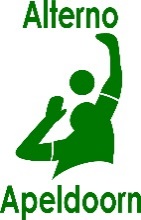 Uitgangspunten teamindelingen jeugdAan alle jeugdspelers en hun ouders / verzorgers,In deze brief leggen we uit wat de uitgangspunten zijn bij de teamindelingen in de jeugd.Teamindeling; misschien is dit wel de meest ingewikkelde klus die we als jeugdcommissie moeten uitvoeren. Iedereen wil immers graag in een fijn team spelen. Wij proberen dat voor iedereen zo goed mogelijk te doen. Het probleem daarbij is dat als we uitvoeren wat iedere speler het liefste wil, we misschien wel 25 spelers in sommige lijnteams krijgen, omdat heel veel spelers zo hoog mogelijk willen spelen. In een ander team zouden we spelers hebben die beslist met iemand samen willen spelen, maar dat gaat dan weer niet samen met spelers die juist beslist niet met een ander in een team willen. Kortom, wij doen ons best, maar het gaat niet lukken om het iedereen perfect naar de zin te maken. We gaan dat dus ook niet beloven. Wat we wel beloven is dat we zo goed mogelijk rekening houden met wensen, zowel van spelers en hun ouders, als die van trainers en de verschillende (technische) commissies. Belangrijkste uitgangspunt is de balans tussen het verenigingsbelang en alle individuele belangen. De belangrijkste uitgangspunten vanuit de vereniging leggen we hieronder aan jullie uit. Advies trainers en coördinatorenWe baseren ons op adviezen van de trainers, coaches en coördinatoren. Zij hebben de spelers goed in beeld. De trainers/coaches zien de spelers natuurlijk iedere week. Zij hebben voortdurend contact met alle spelers en soms ook met hun ouders. Daarnaast hebben zij contact met andere trainers en met de coördinator over de ontwikkeling van spelers. De coördinator woont daarnaast ook regelmatig delen van een training of wedstrijd bij. Indeling in trainingsgroepenDaarna organiseert de jeugdcommissie een trainersbijeenkomst waarop een concept trainingsindeling wordt gemaakt. Bij die eerste trainingsindeling wordt iedere speler ingedeeld in een trainingsgroep die hem of haar de beste mogelijkheid biedt om zich te kunnen ontwikkelen. Het gaat daarbij om de volleybal technische ontwikkeling, om persoonlijke mentaliteit en inzet en om het nemen van verantwoordelijkheid. Daarnaast gaat het natuurlijk om plezier in het spel en met het team. Een streven is om spelers een jaar ‘jongste’ en daarna ‘middelste’ of ‘oudste’ in een team te laten zijn, zodat hij of zij leert omgaan met verschillende rollen in een team.Het gaat bij dit alles om de individuele speler in relatie tot alle andere spelers die ingedeeld moeten worden. Het gaat dus niet alleen om de beste plek voor de betreffende speler, maar ook om de samenstelling van het team als geheel. Daarbuiten gaat het om de samenstelling van overige teams in de jeugdcompetitie.Publicatie voorlopige indelingNa afloop van de competitie wordt de voorlopige indeling van de trainingsgroepen gepubliceerd. We zullen dan ook een toelichting geven op de preciezere uitgangspunten die zijn gehanteerd bij de indeling. Uiteraard kun je over die indeling vragen stellen. De vragen zullen we bespreken in de jeugdcommissie en met de trainers. Vervolgens gaat iedereen in de trainingsgroepen aan de slag. Met die groep doet iedereen mee aan de eventuele kwalificatiewedstrijden. Op basis van alle vragen en naar aanleiding van ervaringen van trainers kan besloten worden tot aanpassingen van de indeling. Na de zomer worden de indelingen definitief omgezet in teamindelingen. Tot slotWe hopen dat jullie hiermee voldoende inzicht hebben in het indelingsproces. Wij beloven dus dat we zo goed mogelijk rekening houden met alle belangen, zowel van individuen als van de vereniging. Wat we van jullie vragen is om er rekening mee te houden dat alle belangen nu eenmaal niet samen gaan, en dat teamsport een kwestie is van rekening houden met elkaar, geven en ontvangen. Hopen dat het zo mooi mogelijk is, maar ook accepteren dat het misschien net anders is dan jij wenst.Als je vragen hebt naar aanleiding van dit bericht, twijfel dan niet om je trainer aan te spreken, de coördinator te benaderen of de jeugdcommissie te mailen.Namens de jeugdcommissie een hartelijke groet,Rob van den Doolvoorzitter jeugdcommissie